MODULO SEGNALAZIONE DISAGIIl/La Sottoscritto/a ………………………………… 	Nato/a a ………………………………….Il ………………..e residente a …………………………………..in Via	……………………….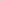 Nr. telefono ……………………………………………..Con la presente vuole porre all'attenzione dell'Amministrazione Comunale e del Responsabile del Settore preposto il seguente disagio*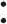 Sedrina, li							……………………………………….(Firma)Il Comune di Sedrina la informa che il trattamento dei Suoi dati personali avverrà nel rispetto del Regolamento UE 679/2018 e del D.Lgs. 196/2003, per realizzare le finalità istituzionali dell’Ente e nello specifico per gestire la pratica in relazione alla quale i dati sono raccolti e per gestire le Sue eventuali istanze o richieste. Per maggiori informazioni la invitiamo a consultare l’informativa pubblicata all’indirizzo www.comune.sedrina.bg.it nella sezione “Privacy” e disponibile su richiesta presso gli uffici dell’Ente, o a rivolgersi al Responsabile della protezione dei dati personali del Comune di Sedrina al recapito dpo@comune.sedrina.bg.it.Il conferimento dei dati personali raccolti con il presente modulo non è obbligatorio, ma in sua mancanza il Comune di Sedrina potrebbe trovarsi impossibilitato a dare seguito alla pratica in relazione alla quale vengono raccolti i dati, ovvero a erogare il servizio richiesto o a dare riscontro alla Sua comunicazione.* Nella descrizione va inserita la data, il luogo esatto dove si è registrato il disagio e la motivazione della segnalazione. Indicare altresì il nominativo dell 'Amministratore, Responsabile di Settoreo o dipendente comunale già contattato per lo stesso motivo.Verranno ritenute valide solo le segnalazioni firmate.Entro n. 30 giorni dalla consegna del modulo all 'Ufficio Protocollo comunale verrà fornita risposta scritta in merito.